T.C.  SAKARYA UYGULAMALI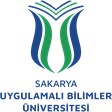 BİLİMLER ÜNİVERSİTESİTURİZM FAKÜLTESİİŞ SÜREÇLERİ47) MEZUNİYET İŞLEMLERİMEZUNİYET İŞLEMİNİ BAŞLATÖğrenci Mezun Olduğuna İlişkin Dilekçeyi Öğrenci İşlerine Verir.Öğrenci İşleri Birimince Mezun Olabilecek Durumda Olan Öğrencilerin Listesi Öğrenci Bilgi Sisteminden Alınır.Listeler İncelenmek Üzere Bir Üst Yazı İle Bölüm Başkanlığına İletilir.Her Bölüm Mezuniyet Komisyonu Gerekli İncelemeleri Yapar.Zorunlu Derslerini Aldı Mi?EVETSeçmeli Derslerini Aldı Mi?HAYIRHAYIRMezun Edilmez.Mezun Edilmez.EVETStajını Yaptı Mi?HAYIRMezun Edilmez.EVETMezuniyet Kredisi Yeterli Mi?EVETHAYIRMezun Edilmez.Bölüm Başkanlığınca Mezun Durumdaki Öğrenciler Liste Halinde Yönetim Kuruluna Sunulur.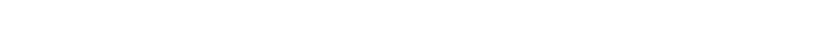 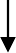 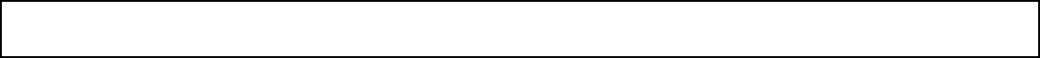 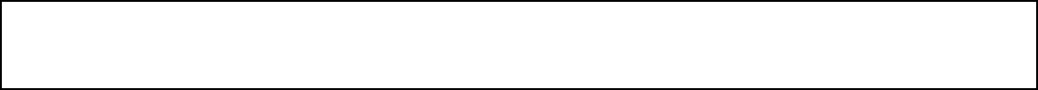 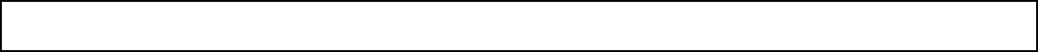 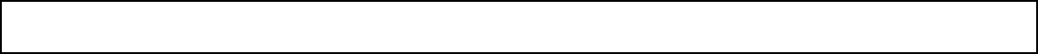 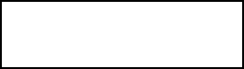 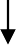 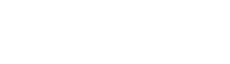 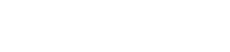 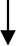 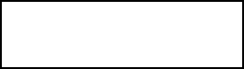 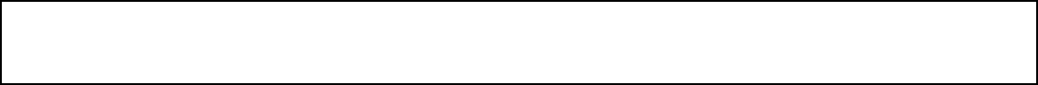 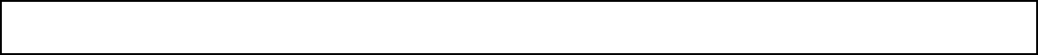 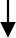 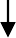 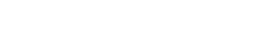 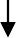 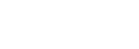 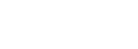 Mezunlar Fakülte Yönetim Kurulunca Onaylanır.Öğrenci, Öğrenci Bilgi Sisteminden Mezun Durumuna Getirilir.Lise Diplomasının Arkasına Mezun İşlemi İşlenir.Öğrenci İlişik Kesme Belgesini İlgili Birimlere Onaylatır.Geçici Mezuniyet Belgesi/Diploma, Onaylı Transkript, Lise, Diplomasının Aslı Öğrenciye Verilir.İŞLEM SONUSÜREÇ ADIMezuniyet SüreciMezuniyet SüreciMezuniyet SüreciSÜREÇ NO47TARİH01.01.2024SÜRECİN SORUMLUSUÖğrenci İşleri, Mezuniyet KomisyonlarıÖğrenci İşleri, Mezuniyet KomisyonlarıÖğrenci İşleri, Mezuniyet KomisyonlarıSÜREÇ ORGANİZASYON İLİŞKİSİÖğrenci, Öğrenci İşleri, Mezuniyet Komisyonu, Bölüm, YönetimKurulu, Dekanlık, RektörlükÖğrenci, Öğrenci İşleri, Mezuniyet Komisyonu, Bölüm, YönetimKurulu, Dekanlık, RektörlükÖğrenci, Öğrenci İşleri, Mezuniyet Komisyonu, Bölüm, YönetimKurulu, Dekanlık, RektörlükÜST SÜRECİÖğrenci İşleri SüreciÖğrenci İşleri SüreciÖğrenci İşleri SüreciSÜRECİN AMACILisans Diplomasının VerilmesiLisans Diplomasının VerilmesiLisans Diplomasının VerilmesiSÜRECİN SINIRLARIÖğrencinin Dilekçesine Göre Durumunun Mezuniyet Komisyonunca İncelenmeye Başlanması İle Başlar, Kaydını Sildirmek Üzere Yazılı İstekte Bulunması İle Başlar, Öğrencinin Mezun Edilmesi ve Mezuniyet Belgesinin, onaylı transkriptinin veLise Diplomasının Aslı Verilmesi İle BiterÖğrencinin Dilekçesine Göre Durumunun Mezuniyet Komisyonunca İncelenmeye Başlanması İle Başlar, Kaydını Sildirmek Üzere Yazılı İstekte Bulunması İle Başlar, Öğrencinin Mezun Edilmesi ve Mezuniyet Belgesinin, onaylı transkriptinin veLise Diplomasının Aslı Verilmesi İle BiterÖğrencinin Dilekçesine Göre Durumunun Mezuniyet Komisyonunca İncelenmeye Başlanması İle Başlar, Kaydını Sildirmek Üzere Yazılı İstekte Bulunması İle Başlar, Öğrencinin Mezun Edilmesi ve Mezuniyet Belgesinin, onaylı transkriptinin veLise Diplomasının Aslı Verilmesi İle BiterSÜREÇ ADIMLARIÖğrenci Mezun Olduğuna İlişkin Dilekçeyi Öğrenci İşlerine Verir.Öğrenci İşleri Mezun Olabilecek Durumda Olan Öğrencilerin Listesini Sistemden Alır. Mezuniyet Komisyonuna Gönderir.Mezuniyet Komisyonunca Öğrencinin Durumu (Tüm Derslerini Almış mı? Kurum Stajını Yapmış mı? Mezuniyet Kredisi Yeterli mi? ) Kontrol Edilir.Koşulları Sağlıyorsa Bölüm Başkanlığınca Mezuniyet Komisyon Kararları Yönetim Kurulunun Onayına Sunulur.Geçici Mezuniyet Belgesi / Diploması Hazırlanır.İlişik Kesme Belgesini Gerekli Yerlere Onaylatır.Lise Diplomasının Arkasına Mezuniyet İşlemi İşlenir.Mezuniyet Belgesi / Lisans Diploması, Lise Diplomasının Aslı ve Onaylı Transkripti Öğrenciye Verilir.Öğrenci Bilgi Sisteminden Öğrencinin Durumu MEZUN şeklinde işlenir.Öğrenci Mezun Olduğuna İlişkin Dilekçeyi Öğrenci İşlerine Verir.Öğrenci İşleri Mezun Olabilecek Durumda Olan Öğrencilerin Listesini Sistemden Alır. Mezuniyet Komisyonuna Gönderir.Mezuniyet Komisyonunca Öğrencinin Durumu (Tüm Derslerini Almış mı? Kurum Stajını Yapmış mı? Mezuniyet Kredisi Yeterli mi? ) Kontrol Edilir.Koşulları Sağlıyorsa Bölüm Başkanlığınca Mezuniyet Komisyon Kararları Yönetim Kurulunun Onayına Sunulur.Geçici Mezuniyet Belgesi / Diploması Hazırlanır.İlişik Kesme Belgesini Gerekli Yerlere Onaylatır.Lise Diplomasının Arkasına Mezuniyet İşlemi İşlenir.Mezuniyet Belgesi / Lisans Diploması, Lise Diplomasının Aslı ve Onaylı Transkripti Öğrenciye Verilir.Öğrenci Bilgi Sisteminden Öğrencinin Durumu MEZUN şeklinde işlenir.Öğrenci Mezun Olduğuna İlişkin Dilekçeyi Öğrenci İşlerine Verir.Öğrenci İşleri Mezun Olabilecek Durumda Olan Öğrencilerin Listesini Sistemden Alır. Mezuniyet Komisyonuna Gönderir.Mezuniyet Komisyonunca Öğrencinin Durumu (Tüm Derslerini Almış mı? Kurum Stajını Yapmış mı? Mezuniyet Kredisi Yeterli mi? ) Kontrol Edilir.Koşulları Sağlıyorsa Bölüm Başkanlığınca Mezuniyet Komisyon Kararları Yönetim Kurulunun Onayına Sunulur.Geçici Mezuniyet Belgesi / Diploması Hazırlanır.İlişik Kesme Belgesini Gerekli Yerlere Onaylatır.Lise Diplomasının Arkasına Mezuniyet İşlemi İşlenir.Mezuniyet Belgesi / Lisans Diploması, Lise Diplomasının Aslı ve Onaylı Transkripti Öğrenciye Verilir.Öğrenci Bilgi Sisteminden Öğrencinin Durumu MEZUN şeklinde işlenir.SÜREÇ PERFORMANS GÖSTERGELERİPerformans GöstergesiPerformans GöstergesiPerformans GöstergesiSÜREÇ PERFORMANS GÖSTERGELERİ  Mezun Olan Öğrenci Sayısı,  Başarılı Bir Şekilde Tamamlanan Geçici Mezuniyet ve Lisans Diplomasının Verilme Süresi.  Mezun Olan Öğrenci Sayısı,  Başarılı Bir Şekilde Tamamlanan Geçici Mezuniyet ve Lisans Diplomasının Verilme Süresi.  Mezun Olan Öğrenci Sayısı,  Başarılı Bir Şekilde Tamamlanan Geçici Mezuniyet ve Lisans Diplomasının Verilme Süresi.